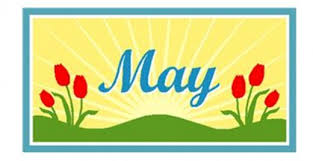 4/29 – 5/1		ACT Aspire Testing – 5th & 6th5/3	Peppermint Prom
6:00 – 8:00
 